Валеологические игры и          упражнения  для детей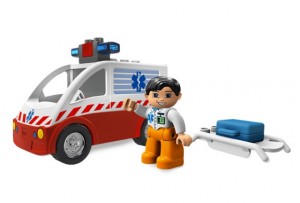 Игры раздела позволяют познакомить детей с источниками опасности, мерах предосторожности при обращении с потенциально опасными предметами, сформировать умения и навыки безопасного поведения.«Можно - нельзя» Цель: формирование представлений о том, что контакты с животными могут быть опасны Материал: картинки с изображением животных в период покоя и в период агрессии, фишки красного и зеленого цветов. Описание: рассмотреть внимательно картинки, положить зеленую фишку на ту карточку, где изображено животное, к которому можно сейчас подойти ( период покоя). А красную фишку - на карточку с изображением животного в период агрессии  (подходить нельзя).«Скорая помощь»Цель: закрепление у детей знания и практические умения по оказанию первой помощи. Оборудование: картинки с изображением медицинских принадлежностей (термометр, бинт, зелёнка). Воспитатель обыгрывает с детьми ситуацию, когда человек порезал руку, ногу, разбил колено, локоть, затемпературил, когда заболело горло, попала соринка в глаз, пошла носом кровь. По каждой ситуации отрабатывают последовательность действий.«Когда грозит опасность» Цель: закрепление знаний детей о необходимых действиях в случае опасности. Материал: картинки с изображением действий опасных для ребенка, телефон. Описание: дети получают картинку , называют опасную ситуацию и набирают необходимый номер телефона, называют свое имя, адрес, говорят, что случилось.«Я не должен» Цель: обучение нормам и правилам поведения во взаимоотношениях с людьми. Материал: сюжетные картинки, связанные с приемлемыми и неприемлемыми взаимоотношениями (в системах взрослый-ребенок, ребенок-ребенок), шаблон «Я — не должен» (например, изображение знака «минус»). Описание: игроки раскладывают около шаблона те картинки, которые изображают ситуации, неприемлемые во взаимоотношениях с людьми, объясняют свой выбор.«Как бы ты поступил» Цель: закрепление умения принимать правильные решения в различных жизненных ситуациях, контролировать свое поведение в общении с людьми. Материал: сюжетные картинки по проблеме, призы. Описание: игроки рассматривают иллюстрированные типичные опасные ситуации возможных контактов с чужими людьми на улице: незнакомый взрослый уговаривает ребенка пойти с ним куда-нибудь, обещая показать что-то интересное, предлагая игрушку; незнакомый взрослый открывает дверцу машины и приглашает покататься вместе с ним; незнакомый взрослый угощает конфетой, мороженым и т. д. За каждое правильно принятое решение игрок получает приз.«Телефон» Цель: формирование знания о телефонной связи, как предмете первой необходимости в критических ситуациях, знакомить с телефонными номерами служб - спасателей. Материал: иллюстрации с изображением той или иной опасной ситуации, игровые автомобили служб спасения, карточки с номерами телефонов. Описание: подобрать к иллюстрации с конкретной ситуации номер телефона,   автомобиль определенной службы спасения.«Что такое хорошо, а что такое плохо» Цель: уточнение представлений детей об экологически правильном поведении. Материал: сюжетные картинки. Описание: предложить детям определить на картинках и выбрать те, на которых ребенок ведет себя хорошо, бережет свой организм (в дождливую погоду выходить на улицу с зонтом, заниматься спортом, питаться полезными для здоровья продуктами и т. д.)«Составим модель хорошего и злого человека» Цель: развитие умения подбирать детали лица человека, который может представлять опасность (или наоборот) для окружающих. Материал: детали лица (глаза с разным выражением лица, носы, рты разной формы, различные детали причесок), контуры лица. Описание: предложить детям из отдельных деталей составить воображаемое лицо, соответствующее облику доброго и злого человека.«Наши помощники растения»Цель: закрепить у детей представления о том, как помочь себе и другим оставаться всегда здоровым. Оборудование: предметные картинки с изображением лекарственных растений. Игра проводится по принципу лото. У детей карты с изображением лекарственных растений. Воспитатель показывает картинки с аналогичными рисунками. Ребёнок, у которого есть это растение, рассказывает о его использовании для лечения. Если сказал правильно, получает картинку. Выигрывает тот, кто первым закроет свою карточку.«Знакомый, свой, чужой» Цель: формирование точного понятие того, кто является  «своим», «чужим», « знакомым». Описание: перед началом игры выяснить у детей, кого, по их мнению, можно считать «своим», а кого – «чужим», кого можно назвать «знакомым», чем знакомый отличается от близкого человека, чем от чужого, постороннего. Дети стоят на небольшом расстоянии друг от друга, образуя круг. Ведущий — в центре поочередно бросает мяч каждому, приговаривая: знакомый, свой, чужой, выделяя интонацией и паузой того, кого нужно назвать. Ребенок, поймавший мяч, называет соответствующего человека и возвращает мяч ведущему.«Мы - спасатели» Цель: закрепление представления об опасных ситуациях в быту, о правильных действиях в конкретных ситуациях, воспитание сочувственного отношения к пострадавшему. Материал: игровая карта с тремя пустыми окошками (одно - сверху, два - снизу); картинки, на которых изображены дети в конкретных опасных ситуациях; набор карточек с изображением  тех действий, которые необходимо выполнить в той или иной ситуации. Описание: на игровую карту ведущий кладет картинку с изображением опасной ситуации, игроки выбирают из всех карточек с изображением действий две правильные, последовательно раскладывает их.«1,2,3, что может быть опасно - найди» Цель: закрепление представления об источниках опасности в доме, развитие сообразительности, внимания. Материал: макет или игровой уголок с предметами домашнего обихода, призы Описание: ведущий отворачивается и считает до 3-5, а дети за это время должны взять на макете или в игровом уголке те предметы, которые, по их мнению, могут быть опасны, затем каждый объясняет свой выбор. Ответы поощряются призами.«Выбери съедобные грибы и ягоды» Цель: закрепление знания о съедобных и ядовитых растениях, умения отличать их друг от друга. Материал: корзины, муляжи или карточки с изображением съедобных и ядовитых грибов и ягод, фишки. Описание: предложить собрать съедобные грибы и ягоды в корзины, а «несъедобные» оставить в лесу. За каждое правильно выбранное растение-фишка. Выигрывает игрок, набравший наибольшее количество фишек.«Подбери Танюшке игрушку» Цель: закреплять представление о предметах быта, которыми можно/ нельзя играть; развивать внимание; воспитывать чувство взаимопомощи. Материал: игровая карта с изображением девочки и «веселых человечков»; картинки с изображением различных предметов. Описание: Воспитатель предлагает помочь Танюшке выбрать из предметов, показываемых «веселыми человечками» те, которыми можно играть; объяснить, почему нельзя играть остальными.«Что мы знаем о вещах» Цель: расширять представления детей о правилах безопасного поведения в быту; развивать внимание, память; воспитывать чувство сотрудничества. Материал: четыре игровые карты с изображением пореза, ожога, ушиба руки и пожара; картинки с изображением различных бытовых предметов. Описание: в игре принимают участие 4 ребенка, каждый из них берет себе по игровой карте с изображением « травмы». Воспитатель ( ребенок) — ведущий. Он поочередно поднимает картинку с изображением предмета. Участники должны догадаться, к какой травме может привести неправильное обращение с этим предметом, соотнести со своей картой и взять картинку. При отборе ребенок должен объяснить, чем опасен тот или иной предмет, рассказать правила обращения с ним.«Поставь дорожный знак» Цель: учить детей различать дорожные знаки (предупреждающие — «Железнодорожный переезд без шлагбаума», «Железнодорожный переезд со шлагбаумом», «Дети», «Пешеходный переход», «Дикие животные», запрещающие — «Въезд запрещен», «Движение запрещено», «Движение на велосипедах запрещено», предписывающие — «Движение прямо», «Движение направо», «Движение налево», «Круговое движение», «Пешеходная дорожка», информационно-указательные — «Место стоянки», «Пешеходный переход», знаки сервиса — «Пункт первой медицинской помощи», «Телефон», «Пункт питания», «Автозаправочная станция», «Техническое обслуживание автомобилей», «Место отдыха», «Пост ГАИ»); развивать внимание, навыки ориентировки в пространстве.Материал: дорожные знаки, игровое поле с изображением дорог, пешеходных переходов, железнодорожного переезда, административных и жилых зданий, автостоянки, перекрестков.Описание: детям предлагается:1. Рассмотреть игровое поле и то, что на нем изображено.2. Расставить нужные дорожные знаки. Например, у школы — знак «Дети», у кафе — «Пункт питания», на перекрестке — «Пешеходный переход» и т. д.Выигрывает тот, кто за определенное время успеет расставить все знаки правильно и быстро.«Я иголки не боюсь» Цель: закреплять умение безопасного обращения с иголкой; развивать мелкую моторику; воспитывать внимание, усидчивость. Материал: иголки с нитками, прикрепленные к основанию коробки; пуговицы. Описание: предложить детям собрать «пирамидку» из пуговиц, нанизывая их на иголку с ниткой или собрать бусы, продевая иголку с ниткой в обе дырочки пуговиц.